Muster-Gefährdungsbeurteilung Chemieunterricht an WaldorfschulenKlassenstufe: 		12. KlasseTitel des Versuchs: 	Herstellung von Nesslers Reagenz (16.1)Literatur:			Lehrbuch der phänomenologischen Chemie, Band 2, Seite 379Gefahrenstufe                  	Versuchstyp   Lehrer             SchülerGefahrstoffe (Ausgangsstoffe, mögliche Zwischenprodukte, Endprodukte)Andere Stoffe:Beschreibung der DurchführungEine Spatelspitze Quecksilber(II)-nitrat wird in 2 ml Wasser gelöst und etwas Kaliumiodidlösung zugetropft. Anschließend tropft man so viel Kaliumiodidlösung im Überschuss zu, bis eine klare Lösung entstanden ist. In diese klare Lösung gibt man 2 ml Kalilauge und einen Tropfen einer stark verdünnten Ammoniumchloridlösung. Ergänzende HinweiseKeineEntsorgungshinweiseAbfälle in einem dicht verschlossenen Behälter ("Quecksilbersalzabfälle") sammeln und der Sondermüllbeseitigung zuführen. Mögliche Gefahren (auch durch Geräte)Sicherheitsmaßnahmen (gem. TRGS 500)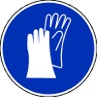 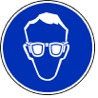 		Schutzbrille     		Schutzhandschuhe     Ersatzstoffprüfung (gem. TRGS 600)Durchgeführt. In kleinen Mengen möglich.AnmerkungenH290		Kann gegenüber Metallen korrosiv sein.H300		Lebensgefährlich bei Verschlucken.H300+310+330	Lebensgefahr bei Verschlucken, Hautkontakt oder Einatmen.H302		Gesundheitsschädlich bei Verschlucken.H310		Lebensgefahr bei Hautkontakt.H314		Verursacht schwere Verätzungen der Haut und schwere Augenschäden.H319		Verursacht schwere Augenreizung.H330		Lebensgefahr bei Einatmen.H373		Kann die Organe schädigen (Nieren) bei längerer oder wiederholter Exposition (oral, Einatmen, Hautkontakt).H410		Sehr giftig für Wasserorganismen, mit langfristiger Wirkung.H411		Giftig für Wasserorganismen, mit langfristiger Wirkung.P260_s		Staub/Rauch/Aerosol nicht einatmen.P273		Freisetzung in die Umwelt vermeiden.P280		Schutzhandschuhe/Schutzkleidung/Augenschutz/Gesichtsschutz tragen.P301+310	Bei Verschlucken: Sofort Giftinformationszentrum/Arzt anrufen.P301+310+331	Bei Verschlucken: Mund ausspülen. Kein Erbrechen herbeiführen.P302+352	Bei Berührung mit der Haut: Mit viel Wasser und Seife waschen.P304+340	Bei Einatmen: Die Person an die frische Luft bringen und für ungehinderte Atmung sorgen.P305+351+338	Bei Berührung mit den Augen: Einige Minuten lang vorsichtig mit Wasser ausspülen. Eventuell. vorhandene 		Kontaktlinsen nach Möglichkeit entfernen. Weiter ausspülen.P309+310	Bei Exposition oder Unwohlsein: Sofort Giftinformationszentrum oder Arzt anrufen.P361		Alle kontaminierten Kleidungsstücke sofort ausziehen.P405		Unter Verschluss aufbewahren.P501		Inhalt/Behälter örtlicher Sondermüllsammelstelle zuführen.Schule:Datum:				Lehrperson:					Unterschrift:Schulstempel:© Ulrich Wunderlin / Atelierschule Zürich / Erstelldatum: 05.03.2016______________________________________________________________________________NameSignalwortPiktogrammeH-SätzeEUH-SätzeP-SätzeAGW in mg m-3Quecksilber(II)-nitrat DihydratGefahr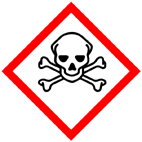 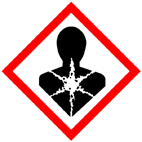 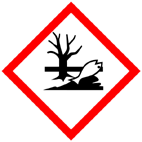 H300 H310 H330 H373 H410---P273 P280 P302+352 P304+340 P309+310 P5010,1 E(einatem-bareFraktion)Ammoniumchlorid-lösungw = 0,1%Achtung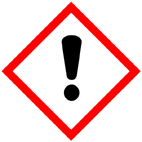 H302 H319---P305+351+338---Quecksilber(II)-iodid(Reaktionsprodukt)GefahrH300 H310 H330 H373 H410---P273 P280 P302+352 P304+340 P309+310 P5010,1 E(einatem-bareFraktion)Nesslers Reagenz(Reaktionsprodukt)GefahrH300+310+330 H373 H411---P260_s P273 P280 P301+310 P361 P405 P501---Kalilaugec = 2 mol ∙l-1Gefahr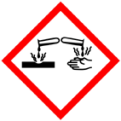 H290 H314---P280 P301+310+331 P305+351+338 P309+310---Kaliumiodidlösung c = 2 mol∙l-1GefahrenJaNeinSonstige Gefahren und HinweiseDurch EinatmenXDurch HautkontaktXBrandgefahrXExplosionsgefahrXDurch AugenkontaktX